SURVEY OF HEALTHCARE WORKERS’ HEALTH AND SAFETY PRACTICESRequest for Office of Management and Budget (OMB) Review and Approvalfor a Federally Sponsored Data CollectionSection BJames M. Boiano, MS, CIHProject Officerjboiano@cdc.govNational Institute for Occupational Safety and HealthDivision of Surveillance, Hazard Evaluations and Field StudiesSurveillance Branch, Mail Stop R-17 513-841-4246	(tel)404-929-2646 (fax)July 23, 2010Table of ContentsB.  Collection of Information Employing Statistical Methods	B1.    Respondent Universe and Sampling Methods	B2.    Procedures for the Collection of Information	B3.    Methods to Maximize Response Rates and Deal with Nonresponse	B4.    Tests of Procedures or Methods to be Undertaken	B5.    Individuals Consulted on Statistical Aspects and Individuals Collecting and/or Analyzing Data	Literature Cited 	………………………………………………………………………………B. Collection of Information Employing Statistical Methods  To improve its hazard surveillance capability related to occupational health and safety risks of healthcare workers, the National Institute for Occupational Safety and Health (NIOSH) is planning to conduct a survey of healthcare workers.  The proposed hazard surveillance survey will provide important information on work practices associated with the use of important classes of hazardous chemical agents including antineoplastic agents, anesthetic gases, aerosolized medications, chemical sterilants, high level disinfectants and surgical smoke.  The major objectives of the survey will be to characterize health and safety practices including the use of exposure controls (and barriers to use) by healthcare workers who are likely to use or come in contact with these hazardous chemical agents in their job. The results are appropriate for flagging the types of work practices, exposures, and/or behaviors that might benefit from additional training or other types of interventions. B1.  Respondent Universe and Sampling MethodsDefinition of Target PopulationThe target population for this survey is members of professional organizations (Table B1) which have voluntarily agreed to collaborate to make the survey available to members.   These organizations are among a larger number of healthcare organizations who were initially contacted to determine level of interest and support for the survey, and whether their members work with the targeted chemical agents.  The target population will be members who use or come in contact with one or more of the chemical agents within the past 7 calendar days in their primary job (except for the aerosolized medication pentamidine, which would include those who have administered this medication within the past 30 calendar days).  Because there is no single sampling frame for healthcare workers, initially we identified about 200 candidate professional and labor organizations.  Subsequently, many of these candidate organizations were not considered because they: 1) did not maintain email addresses for their members; 2) indicated that members did not use/were not likely to use any of the targeted chemicals; 3) did not respond, and/or 4) responded but decided not to participate.   This hazard surveillance survey is not designed to represent all healthcare workers in the population who use or come in contact with the targeted hazardous chemical agents.  The participating organizations are the ones most likely to represent healthcare workers with potential exposure to the targeted chemical agents, in many cases (Table B1).  Definition and Construction of Sampling Frame    The sampling frame for a survey is the list used to enumerate target population members for sample selection purposes.  Individual sampling frames will be developed by each participating professional organization.  Because survey recruitment will be by email (to be sent by each organization to its members), the sampling frame will only include organizations’ members with email addresses.  The organizations with the capability to filter out known unexposed member groups (retirees, educators, administrators/directors/managers, international members, etc) will further refine the sampling frame and produce a targeted sampling frame, from which members will be sampled or surveyed depending on the size of the organization (Table B2 and B3). The sampling frame is basically a given set of healthcare occupations in a given set of professional organizations.  Specification of Sample Selection ProceduresAll 22 professional organizations have been provided with step-by-step sampling procedures to ensure consistency across all organizations with respect to sample selection.  The professional organizations with greater than 3,000 members with email addresses were provided with a step-by-step procedure on how to select a random sample of members who will be sent a survey invitation email.  Each of these organizations stated that they would be able to follow the procedure; most stated that it is relatively straightforward and mirrors what they already do when surveying their members.  Many of these organizations have IT staff who are experienced at conducting member surveys.  The professional organizations with 3,000 or fewer members will survey all of their members with email addresses.   These members will be sent an email inviting them to participate in the survey.  Following sample selection, each of the 22 partnering organizations will provide NIOSH with a description of exactly how they created the list of members who would be sent the survey invitation email, including quality assurance (i.e., ensuring that the list accurately comprises targeted members). Three months prior to launching the survey, the sampling procedures will be re-issued to each partnering organization.  At that time, they will be asked to participate in a teleconference call with NIOSH to address any questions they may have regarding the sampling effort and to ensure that everyone is clear on what is expected of them. The sampling procedures applicable to each of the two size categories are provided in Appendix H. This approach will enable targeted sampling and recruitment efforts, and the ability to calculate response rates for each organization. Table B1.  Targeted Hazard Modules and Primary Occupation by Participating Professional Organization ‘X’ indicates primary targeted hazard module and ‘x’ indicates secondary targeted hazard modules if both are relevant for a particular professional organization.  For some professional organizations, there are no secondary hazards and in two cases (ANA, AAPA) there is no primary hazard. Hazard Modules: A=Aerosolized Medications; B=Antineoplastic Agents (Compound); C=Antineoplastic Agents (Administer); D=Chemical Sterilants; E=High Level Disinfectants; F=Surgical Smoke; and G=Anesthetic Gases Based on the number of members with email addresses in each organization, the procedure to be used to recruit members will be in accordance with the approach presented in Table B2.  Table B3 presents the estimated number of members and the sampling approach for each partnering professional organization.Table B2.  Suggested Sampling Approach by Size of Professional Organizationa  3,000 members was selected as the ‘sample’ versus ‘census’ cut-off because it appeared to be the best point based on the total membership distribution for all participating organizations.  b  Filtering and/or targeting of members.  Filtering would exclude members from the sample such as retirees, students, administrators/directors/managers, non-U.S. members, and others who do not use or come in contact with the chemical agents covered in the hazard modules.  Targeting would retain specific groups (to be defined by each organization) where use of/contact with any of the chemical agents covered in the hazard modules is likely.  B2.  Procedures for the Collection of Information Following OMB approval, the OMB approval number and expiration date will be displayed on the survey instrument and the survey web site (home page).  Survey instruments will consist of a screening module (Attachment I1), seven hazard modules (Attachment I2 to I8) and a core module (Attachment I9).   All of the survey modules reflect comments from the cognitive interviews and subject matter experts.  Each participating professional organization will announce the upcoming survey to their members 4-6 weeks prior to launching the survey using the pre-survey notification.   Subesquently, they will send a series of emails to their members (with content developed by NIOSH) including an invitation email (one week prior to survey launch) and three reminder emails at biweekly intervals during the 6 week data collection period (Attachment J).  The survey  Table B3.  Estimated Number of Members and Sampling Approach by Participating Professional Organization invitation email and reminder emails will contain a link to the survey web site where they will be directed to the survey.  When the individual clicks on the link they will be connected to a secure web site maintained by our survey contractor, Westat.  The home page will display the OMB approval number and expiration date, provide respondents information about the survey, expected completion time and other general information.  The home page will contain the six tabs where respondents can click to obtain additional information about who is conducting the study(‘About  NIOSH’ tab), frequently asked questions (‘FAQs’ tab), the privacy of persons completing the survey and security of the collected information  (‘Privacy and Security’ tab), a disclaimer regarding products mentioned in the survey(‘disclaimer’ tab),  how to contact Westat or NIOSH staff  in case of technical or other survey related questions (‘Contact Us’ tab), and a means to return to the home page (‘Home’ tab’).  The text included in each of the tabs is included in Appendix H,A unique organization code will be created for each of the 22 participating organizations. This code will be included in the invitation email which respondents will enter on the web site to enter the survey.  This code will permit us to identify the organizations from which individuals were recruited.  (This will allow us to analyze and report on data from all respondents within each organization which was of interest to each organization). Each eligible respondent will be provided with a randomly-generated Resume Survey Code before they start the survey which will allow them to re-enter the survey at the point where they left off, in case they are unable to complete the survey in one sitting.  Neither Westat or NIOSH will have a record of a respondent’s Resume Survey Code.  If the respondent does not have the code when returing to the survey, they must begin the survey again,  The respondent  will be able to print the Resume Survey Code or have it emailed to them to minimize the likelihood of losing it. nefrom Respondents will be able to access the survey 24/7 during the data collection period.Once a person begins the survey, s/he will initially complete a brief screening module to determine whether they are eligible to participate in the survey.  Eligible participants include those who, in their primary job, use or come in contact with one or more of the targeted chemical agents within the past 7 calendar days (or in the past 30 calendar days for the aerosolized medication pentamidine). The flow diagram in Figure B1 shows assignment of hazard modules based on responses to the screening questions.  If respondent marks ‘yes’ to more than one of the screening questions, they are asked to rank the hazardous chemical agents, in order of most used to least used.  If one of the top two ranked chemical agents is targeted to their organization (see Table B1), they will be presented with that hazard module first, then the core module, and then the optional hazard module for the top or second ranked chemical hazard.  If one of the top two ranked chemical agents is not targeted to their organization, the top ranked chemical hazard is presented first, followed by the core module, then the optional hazard module for the second ranked chemical hazard. All eligible respondents are expected to complete the screening module, one hazard module and the core module, all of which is estimated to take approximately 30 minutes to complete. An estimated 10% of respondents are expected to complete a second hazard module after the core module.  Completion of a second hazard module is expected to add 10 minutes to the survey, for a total completion time of 40 minutes. Figure B1. Flow Diagram Showing Assignment of Hazard Modules Based on Responses to Screening Questions 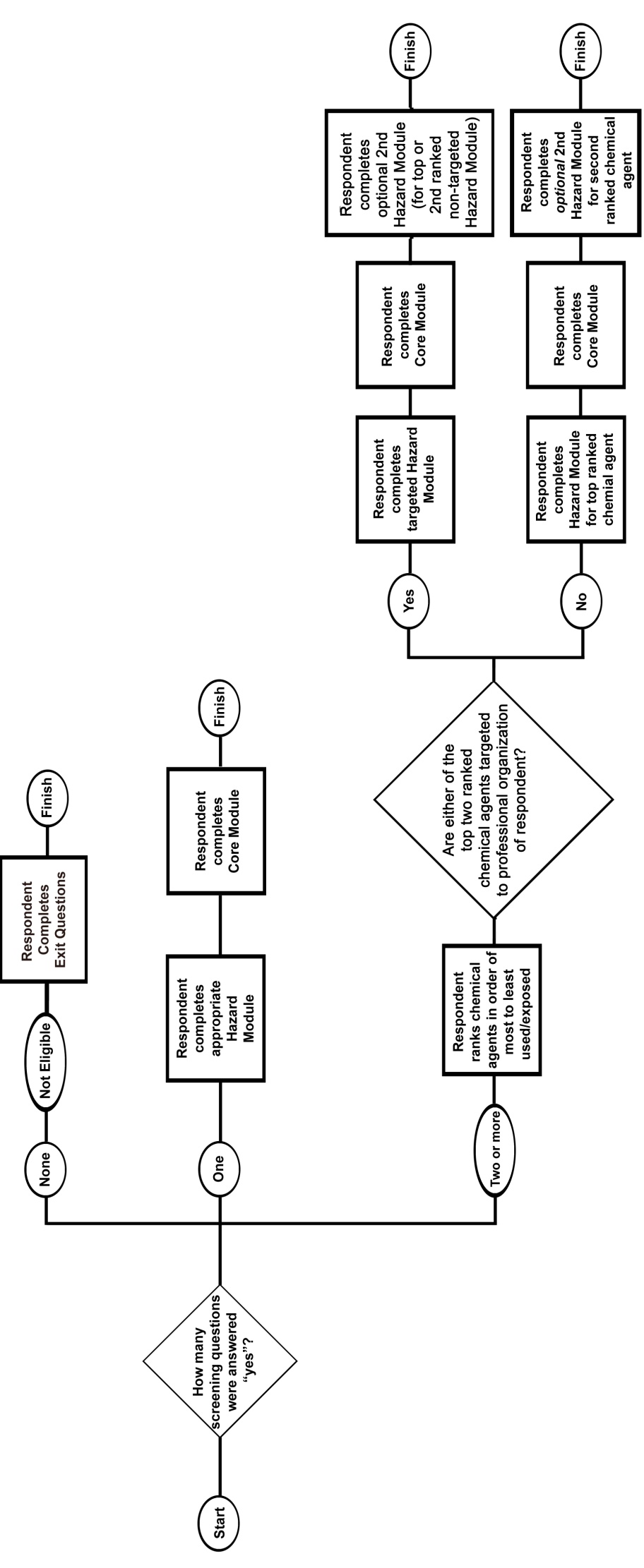 B3.  Methods to Maximize Response Rates and Deal with NonresponseHealthcare workers are well educated and familiar with computer technology and the Internet.  Many of the participating professional organizations periodically gather information from their members using web surveys, and the survey population is expected to be very comfortable with this mode of data collection.  In a pilot study where different survey methods and modes were evaluated in a large medical center, healthcare workers preferred taking a web survey over a pen and paper survey 9 out of 10 times when given a choice [Catalano et al 2006].  In the same pilot study, an overall response rate of 54% was achieved without reimbursement for survey participants.  Comments received during recruitment and screening stages of the cognitive interviews revealed that healthcare workers seemed intrigued by the study and eager to participate when the survey is launched.  A response rate of 50% is expected for this survey.  A pre-survey announcement and the proposed series of emails to sampled members by each participating professional organization will encourage sampled members to complete the survey.   The pre-survey email will be co-signed by a top executive within each organization and NIOSH.  The announcements will underscore the importance of the survey, that it is the first of its kind by the Federal government, and  is aimed at collecting data on hazards, exposures and exposure controls from healthcare workers.     B4.  Tests of Procedures or Methods to be UndertakenThe content of the core module and the seven hazard modules was developed over a series of iterations following a thorough review of the literature, discussions with stakeholders, subject matter experts, the NIOSH survey contractor, and healthcare workers.  Individuals who reviewed the survey questionnaire modules are listed in Part A. A total of five cognitive interviews with active healthcare workers were conducted for each of the eight survey modules.  The healthcare workers who participated in the cognitive interviews were recruited from the participating professional organizations (see Table B-1) and represent occupations which use or come in contact with the targeted hazardous chemical agents.  The interviews gathered detailed information about the thought processes respondents use to understand and answer individual survey questions, with the goal of identifying and removing potential sources of response error.  Comments from these interviews resulted in: 1) rewording of several individual questions, 2) inclusion of definitions of terms used, 3) inclusion of photos of respirators, engineering controls and equipment in some of the questions, and 4) reorganization of some questions to make better use of skip patterns.  Respondents had a difficult time with the meaning of ‘In the past 7 calendar days’, so a calendar will be included in the web version which will highlight the previous 7 calendar days based on when the respondent  accessed the survey.   A pre-test of the web survey will be conducted in mid August 2010.  The primary purpose of the pre-test will be to evaluate the usability of the web-based survey, ensure that the programmed functions (i.e., presentation of appropriate modules based on responses to the screening questions, skip patterns, etc) are accurate and complete.  We do not anticipate any changes to the content of any of the questions as a result of the pre-test.    
B5. Individuals Consulted on Statistical Aspects and Individuals Collecting and/or Analyzing DataNIOSH has contracted with Westat, Inc., and with the University of Michigan, Institute for Social Research, for technical assistance with this study.   Our contractors have worked on the development of the questionnaire modules, survey protocol, web survey design and programming, and conduct of the web-based survey.  Individuals from Westat, Inc., (1650 Research Boulevard, Rockville, MD 2080-3195):Kerry Levin, PhD	301-738-3563  	levink1@westat.comAssociate Director &Task ManagerMartha Stapleton Kudela, MA	301-251-4382	kudelam1@westat.comSenior Study Director Craig Ray, MA	301-251-1500	rayc1@westat.comSenior Systems AnalystCynthia Robins, PhD	301-251-1500	cynthiarobins@westat.comSenior Study Director Tim McAdams, MSPH	301-610-4924	timmcadams@westat.comAssociate DirectorIndividual from the University of Michigan, Institute for Social Research, 503 Thompson Street, Ann Arbor, MI 48109-1340:Mick Couper, PhD	734-647-3577	mcouper@umich.eduResearch Professor			The following individuals are the project staff from NIOSH.Individuals from NIOSH-Cincinnati, 4676 Columbia Parkway, Cincinnati, Ohio 45226:James M. Boiano, MS, CIH	(513) 841-4246	jboiano@cdc.govSenior Industrial HygienistSurveillance BranchDivision of Surveillance, Hazard Evaluations, and Field StudiesAndrea L. Steege, PhD, MPH 	(513) 841-4538	asteege@cdc.govEpidemiologistSurveillance BranchDivision of Surveillance, Hazard Evaluations, and Field StudiesW. Karl Sieber, PhD				(513) 841-4231	wsieber@cdc.govResearch Health Scientist/StatisticianSurveillance BranchDivision of Surveillance, Hazard Evaluations, and Field StudiesMarie Haring Sweeney, PhD, MPH		(513) 841-4102	msweeney@cdc.govBranch Chief/EpidemiologistSurveillance BranchDivision of Surveillance, Hazard Evaluations, and Field StudiesClaire C. Caruso, PhD, RN			(513) 533-8535	ccaruso@cdc.govResearch Health ScientistHuman Factors and Ergonomics BranchDivision of Applied Research and TechnologyIndividuals at NIOSH-Morgantown, 1095 Willowdale Road, Morgantown, WV 26505:John Perrotte, BS				(304) 285-5995	jperrotte@cdc.govComputer EngineerOffice of the DirectorNational Personal Protective Technology LaboratoryLiterature Cited American Nurses Association (ANA).  Health & Safety Survey.  September 2001. [http://www.nursingworld.org/MainMenuCategories/OccupationalandEnvironmental/occupationalhealth/HealthSafetySurvey.aspx]Bureau of Labor Statistics [2008]. National Occupational Employment and Wage Estimates, All United States, 2008. U.S. D3partment of Labor, Bureau of Labor Statistics [http://www.bls.gov/oes/2008/may/oes_nat.htm#b31-0000]. Retrieved November 2009.Catalano JD, Knott C, Heyer N, Payn B [2006].  A Feasibility Evaluation of Tools and Methods for Surveillance of Health and Safety Hazards in Hospitals.  Battelle Centers for Public Health Research and Evaluation, Seattle, WA.  Contract No.  200-2000-08018, Task Order 5, June 27, 2006.CDC [1999]. Guidelines for Defining Public Health Research and Public Health Non-Research. http://www.cdc.gov/od/science/regs/hrpp/researchdefinition.htmCode of Federal Regulations [2009] Title 45, Public Welfare, Department of Health and Human Services, Part 46, Protection of Human Subjects, Subpart A- Basic HHS Policy for Protection of Human Research Subjects. Revised January 15, 2009, Effective July 14, 2009.   http://www.hhs.gov/ohrp/documents/OHRPRegulations.pdfEdwards BE, Reiman RE [2008].  Results of a Survey on Current Surgical Smoke Control Practices, AORN Journal. 87(4):739-749.  Environmental Working Group (EWG).  Nurses’ Health and Workplace Exposures to Hazardous Substances [www.ewg.org/sites/nurse_survey/analysis/summary.php]Hecker DE [2005]. Occupational employment projections to 2014. Monthly Labor Review, November 2005 128(11): 70-101 [www.bls.gov/opub/mlr/2005/11/art5full.pdf]NIOSH [2009a]. State of the sector/healthcare and social assistance: identification of research opportunities for the next decade of NORA. Cincinnati, OH: U.S. Department of Health and Human Services, Centers for Disease Control and Prevention, National Institute for Occupational Safety and Health, DHHS (NIOSH) Publication No. 2009-139.  [http://www.cdc.gov/niosh/docs/2009-139/pdfs/2009-139.pdf] NIOSH [2009b].  National Occupational Research Agenda, Draft Preliminary Public Comment Version, National Healthcare and Social Assistance Agenda, August 18, 2009.   [http://www.cdc.gov/niosh/review/public/183/pdfs/HlthcareSocAssistAug2009.pdf]O*NET Online [2008].  2008 Wage Rates for selected Occupations [http://online.onecenter.org/] Retrieved: November 2009.Partnering Professional Organization Primary Occupation  Targeted Hazard Module(s)Targeted Hazard Module(s)Targeted Hazard Module(s)Targeted Hazard Module(s)Targeted Hazard Module(s)Targeted Hazard Module(s)Targeted Hazard Module(s)Partnering Professional Organization Primary Occupation  ABCDEFGAmerican Association for Respiratory Care (AARC)Respiratory therapistXAmerican Association of Pharmacy Technicians (AAPT)Pharmacy technicianXNational Pharmacy Technician Association (NPTA)Pharmacy technicianXAmerican Society of Health-System Pharmacists (ASHP)PharmacistXAssociation of Pediatric Hematology/Oncology Nurses (APHON)NursexXInfusion Nurses Society (INS)NursexXOncology Nurses Society (ONS)Nurse xXInternational Association of Healthcare Central Service Materiel Managers (IAHCSMM)Central supply technicianXxAmerican Dental Hygienists Association (ADHA)Dental hygienistXAmerican Dental Assistants Association (ADAA)Dental assistantXxxAmerican Society of Radiologic Technologists ASRT)Radiologic technologistXAssociation of Surgical Technologists (AST)Surgical technologistxXxSociety for Gastroenterology Nurses and Associates (SGNA)NurseXAssociation of periOperative Registered Nurses (AORN)NursexxxXxNational Surgical Assistant Association (NSAA)Surgical assistantxXAmerican Association of Nurse Anesthetists (AANA)Nurse anesthetistxXAmerican  Academy of Anesthesiologist Assistants (AAAA)Anesthesiologist assistantxXAmerican Dental Association  (ADA)Dentists and Oral/Maxillofacial surgeonsxxXAmerican Society of Anesthesiologists (ASA)AnesthesiologistxXAmerican Society of PeriAnesthesia Nurses (ASPAN)NursexXAmerican Nurses Association (ANA)NursexxxxxAmerican Academy of Physician Assistants (AAPA)Physician assistantxxxxNo. of  Members with E-mail Addresses in ProfessionalOrganizationaHow Members will be SelectedSteps Needed to Prepare a Targeted Sampling Frame > 3,000Simple Random Sample From complete membership list: 1)  produce list of members with email addresses; 2)  filter/target b members from 1 (optional); 3)  draw random sample < 3,000 Membership will be surveyedFrom complete membership list: 1)  produce list of members with email addresses; 2)  filter/target b members from 1 (optional); 3)  survey membersPartnering Professional Organization Primary Occupation(s)  Estimated Number of MembersEstimated Number of Persons in Occupation in U.S.(source)Sampling ApproachAmerican Association for Respiratory Care (AARC)Respiratory therapist46,800122,000 (BLS ’06)Simple random sampleAmerican Association of Pharmacy Technicians (AAPT)Pharmacy technician600285,000 (BLS ’06)Survey all membersNational Pharmacy Technician Association (NPTA)Pharmacy technician30,000285,000 (BLS ’06)Simple random sampleAmerican Society of Health-System Pharmacists (ASHP)Pharmacist (in health systems)35,00055,000 (ASHP ‘09)Simple random sampleAssociation of Pediatric Hematology/Oncology Nurses (APHON)Nurse3,1005,000 (APHON ’09)Simple random sampleInfusion Nurses Society (INS)Nurse6,500Not availableSimple random sampleOncology Nurses Society (ONS)Nurse 37,00068,000 (HRSA ’04) Simple random sampleInternational Association of Healthcare Central Service Materiel Managers (IAHCSMM)Central supply technician13,640Not availableSimple random sampleAmerican Dental Hygienists Association (ADHA)Dental hygienist35,000167,000 (BLS ’06) Simple random sampleAmerican Dental Assistants Association (ADAA)Dental assistant15,000280,000 (BLS ’06)Simple random sampleAmerican Society of Radiologic Technologists ASRT)Radiologic technologist131,600196, 000 (BLS ’06)Simple random sampleAssociation of Surgical Technologists (AST)Surgical technologist26,90086,000 (BLS ‘06)Simple random sampleSociety for Gastroenterology Nurses and Associates (SGNA)Nurse8,00025,000 (SGNA ’09)Simple random sampleAssociation of periOperative Registered Nurses (AORN)Nurse41,600160,000 (AORN ’09)Simple random sampleNational Surgical Assistant Association (NSAA)Surgical assistant1,4004,900 (NSAA ’10)Survey all membersAmerican Association of Nurse Anesthetists (AANA)Nurse anesthetist40,500Not availableSimple random sampleAmerican  Academy of Anesthesiologist Assistants (AAAA)Anesthesiologist assistant6202,000 (AAAA ’09)Survey all membersAmerican Dental Association  (ADA)Dentists and Oral/Maxillofacial surgeons153,000161,000 (BLS ’06) Simple random sampleAmerican Society of Anesthesiologists (ASA)Anesthesiologist43,00057,000 (ASA ’09)Simple random sampleAmerican Society of PeriAnesthesia Nurses (ASPAN)Nurse13,10055,000 (ASPAN ’09)Simple random sampleAmerican Nurses Association (ANA)Nurse185,0002,500,000 (BLS ‘06)Simple random sampleAmerican Academy of Physician Assistants (AAPA)Physician assistant39,00070,000 (AAPA ’09)Simple random sample